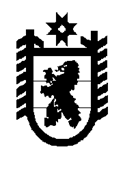 Республика Карелия Администрация Олонецкого национального муниципального районаП О С Т А Н О В Л Е Н И ЕОт    _______________ 2015 г.        №  ______Об утверждении Плана развития регулярных перевозок в Олонецком районена 2016 - 2019 годыВ целях создания условий для предоставления транспортных услуг населению, реализации Федерального закона от 13 июля 2015 года № 220-ФЗ «Об организации регулярных перевозок пассажиров и багажа автомобильным транспортом и городским наземным электрическим транспортом в Российской Федерации и о внесении изменений в отдельные законодательные акты Российской Федерации», подпункта 7 пункта 1 статьи 16 Федерального закона от 6 октября 2003 года № 131-ФЗ "Об общих принципах организации местного самоуправления в Российской Федерации», на основании Постановления администрации Олонецкого национального муниципального района от ____   №___ «Об утверждении Порядка подготовки и ведения Плана развития регулярных перевозок в Олонецком районе»,Администрация Олонецкого национального муниципального района постановляет:1.	Утвердить прилагаемый План развития регулярных перевозок в Олонецком районе на 2016 - 2019 годы.2.	Настоящее постановление вступает в силу со дня его официального опубликования. Глава администрации Олонецкого национального муниципального района                                        С.К. Прокопьев              УТВЕРЖДЕН постановлением Администрации Олонецкого национального муниципального района от __ ________   2016 года № _____План развития регулярных перевозок в Олонецком национальном муниципальном районена 2016 - 2019 годыРаздел I. Виды регулярных перевозок по муниципальным маршрутамРаздел II. План изменения муниципальных маршрутовРаздел III. План-график заключения муниципальных контрактов о выполненииработ, связанных с осуществлением регулярных перевозок по регулируемымтарифам и выдачи свидетельств об осуществлении перевозок помуниципальным маршрутамРаздел IV. План проведения иных мероприятий, направленных на обеспечениетранспортного обслуживания населения№ п/пНомер и наименованиемуниципальногомаршрутаФактический видрегулярныхперевозок намуниципальноммаршрутеФактический видрегулярныхперевозок намуниципальноммаршрутеПланируемый вид регулярныхперевозок намуниципальноммаршрутеДатаизменениявидарегулярныхперевозок1№ 1 «г. Олонец- д. Мегрега»№ 1 «г. Олонец- д. Мегрега»ПорегулируемомутарифуНе планируется-2№ 2 «г. Олонец- п. Ильинский»№ 2 «г. Олонец- п. Ильинский»ПонерегулируемомуНе планируется-3№ 3 «г. Олонец- д. Тукса»№ 3 «г. Олонец- д. Тукса»ПонерегулируемомутарифуНе планируется-4№ 4 «г. Олонец- д. Видлица»№ 4 «г. Олонец- д. Видлица»ПонерегулируемомутарифуНе планируется-5№ 5 «г. Олонец- д. Куйтежа»№ 5 «г. Олонец- д. Куйтежа»ПорегулируемомутарифуНе планируется-6№ 6 «г. Олонец- с. Михайловское»№ 6 «г. Олонец- с. Михайловское»ПорегулируемомутарифуНе планируется-7№ 7 «г. Олонец- п. Ковера»№ 7 «г. Олонец- п. Ковера»ПонерегулируемомутарифуНе планируется-8№ 8 «г. Олонец- п. Верхнеолонецкий»№ 8 «г. Олонец- п. Верхнеолонецкий»ПонерегулируемомутарифуНе планируется-9№ 9 «г. Олонец- д. Тигвера»№ 9 «г. Олонец- д. Тигвера»ПонерегулируемомутарифуНе планируется-10№ 10 «г.Олонец- д.Обжа»№ 10 «г.Олонец- д.Обжа»ПорегулируемомутарифуНе планируется-№ п/пНомер и наименованиемуниципальногомаршрутаВид изменениямуниципаль-ного маршрута(установление,изменение,отмена)Содержание измененияДата изменения1№ 1 «г. Олонец- д. Мегрега»Не планируется--2№ 2 «г. Олонец- п. Ильинский»Не планируется--3№ 3 «г. Олонец- д. Тукса»Не планируется--4№ 4 «г. Олонец- д. Видлица»Не планируется--5№ 5 «г. Олонец- д. Куйтежа»Не планируется--6№ 6 «г. Олонец- с. Михайловское»Не планируется--7№ 7 «г. Олонец- п. Ковера»Не планируется--8№ 8 «г. Олонец- п. Верхнеолонецкий»Не планируется--9№ 9 «г. Олонец- д. Тигвера»Не планируется--10№ 10 «г.Олонец- д.Обжа»Не планируется--№ п/пНомер и наименование муниципального маршрутаДата началапроведенияпроцедурызаключениямуниципальногоконтракта всоответствии сФедеральнымзаконом № 44-ФЗДата началадействиямуниципальногоконтрактаДата начала проведения конкурсной процедуры в соответствии с Федераль-ным законом № 220-ФЗДата начала действия свидетельства об осуществлении перевозок по муниципальному маршрут1№ 1 «г. Олонец- д. Мегрега»01.06.201601.07.20162№ 2 «г. Олонец- п. Ильинский»01.06.201601.07.20163№ 3 «г. Олонец- д. Тукса»01.06.201601.07.20164№ 4 «г. Олонец- д. Видлица»01.06.201601.07.20165№ 5 «г. Олонец- д. Куйтежа»01.06.201601.07.20166№ 6 «г. Олонец- с. Михайловское»01.06.201601.07.20167№ 7 «г. Олонец- п. Ковера»01.06.201601.07.20168№ 8 «г. Олонец- п. Верхнеолонецкий»01.06.201601.07.20169№ 9 «г. Олонец- д. Тигвера»01.06.201601.07.201610№ 10 «г.Олонец- д.Обжа»01.06.201601.07.2016№ п/пНомер инаименованиемуниципальногомаршрутаНаименование мероприятияСодержание мероприятияСрок выполнения мероприятия1№ 1 «г. Олонец- д. Мегрега»Не планируется--2№ 2 «г. Олонец- п. Ильинский»Не планируется--3№ 3 «г. Олонец- д. Тукса»Не планируется--4№ 4 «г. Олонец- д. Видлица»Не планируется--5№ 5 «г. Олонец- д. Куйтежа»Не планируется--6№ 6 «г. Олонец- с. Михайловское»Не планируется--7№ 7 «г. Олонец- п. Ковера»Не планируется--8№ 8 «г. Олонец- п. Верхнеолонецкий»Не планируется--9№ 9 «г. Олонец- д. Тигвера»Не планируется--10№ 10 «г.Олонец- д.Обжа»Не планируется--